KFZ SchadenmeldungDatum des Unfalls:Zeit:Land:Ort:Straße:Eigenes KFZEigenes KFZEigenes KFZEigenes KFZFirmenname/Name:Markieren Sie die ursprüngl. Aufprallstelle am Fahrzeug durch einen Pfeil -->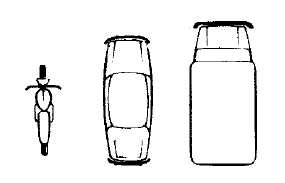 Straße:Markieren Sie die ursprüngl. Aufprallstelle am Fahrzeug durch einen Pfeil -->PLZ/Ort:Markieren Sie die ursprüngl. Aufprallstelle am Fahrzeug durch einen Pfeil -->Telefon oder Mail:Sichtbare Schäden:Versicherung:Sichtbare Schäden:Polizzennummer:Sichtbare Schäden:Kennzeichen:Sichtbare Schäden:Marke/Typ:Sichtbare Schäden:Lenker:Sichtbare Schäden:Führerscheinnummer:Ausgestellt von/am:Führerscheinklassen:Gegnerisches KFZGegnerisches KFZGegnerisches KFZGegnerisches KFZFirmenname/Name:Markieren Sie die ursprüngl. Aufprallstelle am Fahrzeug durch einen Pfeil -->Straße:Markieren Sie die ursprüngl. Aufprallstelle am Fahrzeug durch einen Pfeil -->PLZ/Ort:Markieren Sie die ursprüngl. Aufprallstelle am Fahrzeug durch einen Pfeil -->Telefon oder Mail:Sichtbare Schäden:Versicherung:Sichtbare Schäden:Polizzennummer:Sichtbare Schäden:Kennzeichen:Sichtbare Schäden:Marke/Typ:Sichtbare Schäden:Lenker:Sichtbare Schäden:Führerscheinnummer:Ausgestellt von/am:Führerscheinklassen:Schilderung des Schadenherganges:Schilderung des Schadenherganges:Schilderung des Schadenherganges:Verletzte:Verletzte:Verletzte:Zeugen:Zeugen:Zeugen:Wurde der Vorfall von der Polizei aufgenommen?      ja                                      neinWurde der Vorfall von der Polizei aufgenommen?      ja                                      neinWurde der Vorfall von der Polizei aufgenommen?      ja                                      neinBehörde:Aktenzahl:Datum:Datum, Ort:Unterschrift Versicherungsnehmer:Unterschrift Lenker: